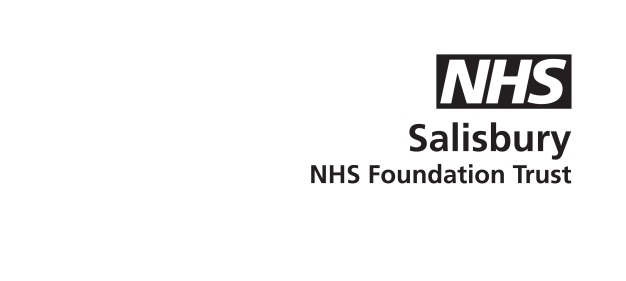 Dressings Formulary Prescription Sheet	Ward:Consultant:DateProductSizeAmountSignaturePharmacyBarrier products:Barrier products:Barrier products:Barrier products:Cavilon Durable Barrier Cream92g tube2g SachetCavilon No Sting Barrier Film1ml Foam Applicator28ml Pump SprayProshield Plus Skin Protectant115gProshield products may only be prescribed by Tissue Viability, or the patient’s Consultant. Please follow guidelines on ICID for skin management in the first instance. Not to be prescribed on discharge .Not to be kept as a stock item.Proshield products may only be prescribed by Tissue Viability, or the patient’s Consultant. Please follow guidelines on ICID for skin management in the first instance. Not to be prescribed on discharge .Not to be kept as a stock item.Proshield Foam and Spray Cleanser235mlsProshield products may only be prescribed by Tissue Viability, or the patient’s Consultant. Please follow guidelines on ICID for skin management in the first instance. Not to be prescribed on discharge .Not to be kept as a stock item.Proshield products may only be prescribed by Tissue Viability, or the patient’s Consultant. Please follow guidelines on ICID for skin management in the first instance. Not to be prescribed on discharge .Not to be kept as a stock item.Dressings Formulary:  Registered Nurse Prescription (sizes in centimetres):Dressings Formulary:  Registered Nurse Prescription (sizes in centimetres):Dressings Formulary:  Registered Nurse Prescription (sizes in centimetres):Dressings Formulary:  Registered Nurse Prescription (sizes in centimetres):Dressings Formulary:  Registered Nurse Prescription (sizes in centimetres):Dressings Formulary:  Registered Nurse Prescription (sizes in centimetres):Dressings Formulary:  Registered Nurse Prescription (sizes in centimetres):Allevyn Foam Non adhesive5 x 510 x 1010 x 1010 x20Allevyn Foam Adhesive7.5 x 7.5(pad 5.5x5.5)10 x 10(pad 7.5x7.5)10 x 10(pad 7.5x7.5)12.5 x 12.5(pad 10x10)17.5 x17.5(pad 15x15)17.5 x17.5(pad 15x15)Allevyn Gentle5 x 510 x 1010 x 1015 x 15Allevyn Gentle Border7.5x7.5 (pad 5x5)10x10 (pad 7.5x7.5)10x10 (pad 7.5x7.5)12.5x12.5(pad 10x10)17.5 x 17.5 (pad 15x15)17.5 x 17.5 (pad 15x15)Atrauman7.5 x 1010 x 2010 x 20Duoderm Extra Thin Hydrocolloid5 x 107.5 x 7.57.5 x 7.510 x 1010 x 1015 x 15Inadine5 x 59.5 x 9.59.5 x 9.5Kaltostat (flat sheet)5 x 57.5 x 127.5 x 1210 x 2010 x 20Rope 2gKerraCel Flat sheets and Ribbon5 x 510 x 1010 x 1015 x 1515 x 152.5 x 45 RibbonKerramax Care10 x 1010 x 2210 x 2220 x 2220 x 22Jelonet (temporary or daily dressings only5 x 510 x 1010 x 1010 x 4010 x 4015cm x 2 m rollKapitax Trachi-Dress Via Oracle only – not pharmacy - TR DRE 0002 (large)Via Oracle only – not pharmacy - TR DRE 0002 (large)Via Oracle only – not pharmacy - TR DRE 0002 (large)Via Oracle only – not pharmacy - TR DRE 0002 (large)Via Oracle only – not pharmacy - TR DRE 0002 (large)Via Oracle only – not pharmacy - TR DRE 0002 (large)Purilon gel8gConsultant or Nurse Specialist Prescription (or doctor in consultation with Nurse Specialist):Consultant or Nurse Specialist Prescription (or doctor in consultation with Nurse Specialist):Consultant or Nurse Specialist Prescription (or doctor in consultation with Nurse Specialist):Consultant or Nurse Specialist Prescription (or doctor in consultation with Nurse Specialist):Consultant or Nurse Specialist Prescription (or doctor in consultation with Nurse Specialist):Consultant or Nurse Specialist Prescription (or doctor in consultation with Nurse Specialist):Consultant or Nurse Specialist Prescription (or doctor in consultation with Nurse Specialist):Consultant or Nurse Specialist Prescription (or doctor in consultation with Nurse Specialist):Consultant or Nurse Specialist Prescription (or doctor in consultation with Nurse Specialist):Consultant or Nurse Specialist Prescription (or doctor in consultation with Nurse Specialist):Consultant or Nurse Specialist Prescription (or doctor in consultation with Nurse Specialist):Adaptic Touch7.6 x 57.6 x 57.6x 117.6x 1112.7x1520 x 32DigitSmallDigitmediumDigitLargeDigitEx. LargeActilite10 x 1010 x 1010 x 1010 x 1010 x 2010 x 20Algivon5 x 5 5 x 5 5 x 5 5 x 5 10 x 1010 x 10Allevyn Ag Gentle5 x 55 x 55 x 55 x 510 x 1010 x 1015 x 1515 x 15Allevyn Ag Gentle Border (GB)7.5 x 7.5(pad 5x5)7.5 x 7.5(pad 5x5)7.5 x 7.5(pad 5x5)7.5 x 7.5(pad 5x5)10 x 10(pad 7.5x7.5)10 x 10(pad 7.5x7.5)12.5 x 12.5(pad 10 x 10)12.5 x 12.5(pad 10 x 10)17.5 x 17.5**(pad 15x 15)17.5 x 17.5**(pad 15x 15)Aquacel Ag EXTRA5 x 55 x 55 x 55 x 510 x 1010 x 1015 x 1515 x 15Rope 2 x 45 or Rope 1 x 45Rope 2 x 45 or Rope 1 x 45Allevyn GB Lite5 x 510x10cm10x10cm10x10cm5.5x12cm5.5x12cm8x15cm8x15cm15 x 1515 x 15Acticoat Flex 35 x 55 x 55 x 55 x 510 x 1010 x 1010 x 2010 x 2040 x 4040 x 40Acticoat Flex 75 x 55 x 55 x 55 x 5Actiform Cool5 x 6.55 x 6.55 x 6.55 x 6.510 x 1010 x 1010 x 1510 x 15Carboflex10 x 1010 x 1010 x 1010 x 108 x 158 x 1515 x 2015 x 20Clinisorb10 x 1010 x 1010 x 1010 x 1010 x 2010 x 20Flaminal forte15g15g15g15g15g15gIodoflex5g5g5g10g10g10gMepitel5 x 75 x 75 x 78.0 x 108.0 x 108.0 x 1012 x 15	12 x 15	Mepilex Transfer15 x 2015 x 2015 x 2020 x 5020 x 5020 x 50Tegaderm Foam AdhesiveTegaderm Foam AdhesiveTegaderm Foam AdhesiveTegaderm Foam Adhesive10 x 11 oval10 x 11 oval10 x 11 oval14 x 14 (heel)14 x 14 (heel)Urgotul10 x 1010 x 1010 x 1015 x 2015 x 2015 x 20Urgotul SSD11 x 11 / 10 x 1211 x 11 / 10 x 1211 x 11 / 10 x 1216 x 21 / 15 x 2016 x 21 / 15 x 2016 x 21 / 15 x 20UrgoStart Plus Pad6 x 66 x 66 x 610 x 1010 x 1010 x 10UrgoStart Contact5 x 75 x 75 x 710 x 1010 x 1010 x 10